PHỤ LỤC: HƯỚNG DẪN CÀI ĐẶT VSSID(Kèm theo Thông báo số 24/TB-CTCT&CTSV ngày 24 tháng 12 năm 2021)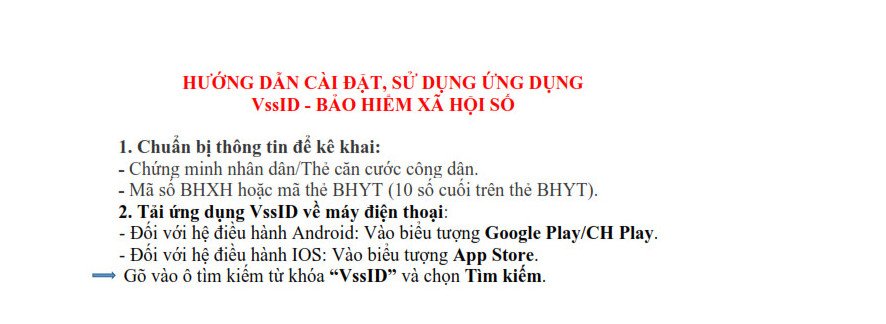 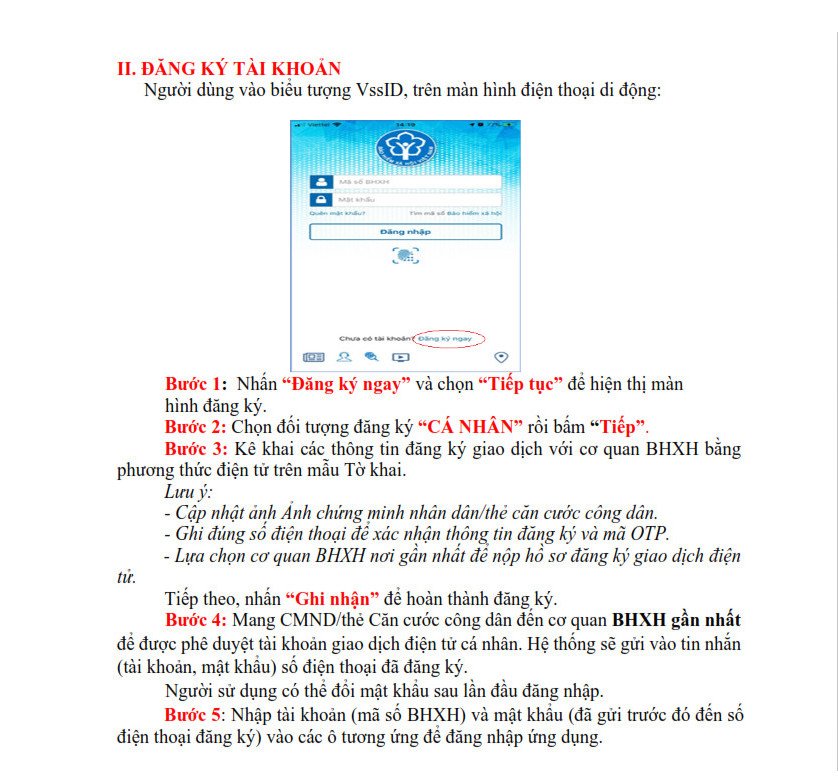 Lưu ý: Bước 3 sinh viên chọn BHXH huyện Gia Lâm nếu tham gia thẻ BHYT tại Học viện và BHXH tại địa phương nếu tham gia thẻ BHYT tại nhàSau khi đăng ký xong sinh viên chờ BHXH duyệt gửi mật khẩu đăng nhập về email đăng ký để có thể đăng nhập sử dụng.Sinh viên không tra cứu được mã BHYT (trong link cung cấp) đề nghị liên hệ Ban Công tác chính trị và Công tác sinh viên SĐT: 024.6261.7528 để được hỗ trợ giải quyết.